ПРОЕКТРЕСПУБЛИКА КРЫМСИМФЕРОПОЛЬСКИЙ РАЙОНГВАРДЕЙСКИЙ СЕЛЬСКИЙ СОВЕТ__ ЗАСЕДАНИЕ 2 СОЗЫВАРЕШЕНИЕ__.11.2019 года                              					                пгт. Гвардейское№ ____Об установлении земельного налога на территории муниципального образования Гвардейское сельское поселение Симферопольского района Республики КрымСтатья 1. Общие положенияНастоящим Решением в соответствии с Налоговым кодексом Российской Федерации устанавливается и вводится в действие на территории муниципального образования Гвардейское сельское поселение Симферопольского района Республики Крым земельный налог (далее – налог), обязательный к уплате организациями и физическими лицами, определенными Налоговым кодексом Российской Федерации, на территории муниципального образования Гвардейское сельское поселение Симферопольского района Республики Крым, определяются налоговые ставки, порядок и сроки уплаты налога организациями, налоговые льготы, а также основания для их использования налогоплательщиками.Иные положения, относящиеся к налогу, определяются главой 31 Налогового кодекса Российской Федерации.Статья 2. Налоговый период. Отчетный период1. Налоговым периодом признается календарный год.2. Отчетными периодами для налогоплательщиков, являющихся организациями, признаются первый квартал, второй квартал, третий квартал.Статья 3. Налоговые ставкиУстановить ставки земельного налога в следующих размерах:1) 0,3% процента в отношении земельных участков:отнесенных к землям сельскохозяйственного назначения или к землям в составе зон сельскохозяйственного использования в населенных пунктах и используемых для сельскохозяйственного производства;занятых жилищным фондом и объектами инженерной инфраструктуры жилищно-коммунального комплекса (за исключением доли в праве на земельный участок, приходящейся на объект, не относящийся к жилищному фонду и к объектам инженерной инфраструктуры жилищно-коммунального комплекса) или приобретенных (предоставленных) для жилищного строительства (за исключением земельных участков, приобретенных (предоставленных) для индивидуального жилищного строительства, используемых в предпринимательской деятельности);приобретенных (предоставленных) для личного подсобного хозяйства, садоводства, огородничества или животноводства, а также дачного хозяйства;ограниченных в обороте в соответствии с законодательством Российской Федерации, предоставленных для обеспечения обороны, безопасности и таможенных нужд;2) 1,5% процента в отношении прочих земельных участков.ИЛИпункт 2 статьи 394 Налогового кодекса: допускается установление дифференцированных налоговых ставок в зависимости от категорий земель и (или) разрешенного использования земельного участкаКатегории земель – пункт 1 статьи 7 Земельного кодекса Российской Федерации.Разрешенное использование земельного участка – Приложение к Приказу Минэкономразвития России от 01.09.2014 № 540 (ред. от 30.09.2015) «Об утверждении классификатора видов разрешенного использования земельных участков»Статья 4. Порядок и сроки уплаты налога и авансовых платежей1. Налог и авансовые платежи по налогу подлежат уплате в бюджет по месту нахождения земельного участка в порядке и сроки, установленные настоящим Решением.2. Налогоплательщики, являющиеся организациями, производят уплату авансовых платежей по налогу не позднее 30 календарных дней с даты окончания соответствующего отчетного периода.Налог, подлежащий уплате по истечении налогового периода налогоплательщиками, являющимися организациями, уплачивается не позднее 10 февраля года, следующего за истекшим налоговым периодом.3. Налогоплательщики – физические лица уплачивают земельный налог в срок, установленный пунктом 1 статьи 397 Налогового кодекса Российской Федерации.Статья 5. Налоговые льготы 1. От уплаты налога освобождаются организации и учреждения, предусмотренные статьей 395 Налогового кодекса Российской Федерации, а также:1.1. Учреждения образования, здравоохранения, культуры, социального обеспечения, физической культуры и спорта, находящиеся на территории муниципального образования Гвардейское сельское поселение Симферопольского района Республики Крым и финансируемые из бюджета муниципального образования Симферопольский район Республики Крым, бюджета Республики Крым;1.2. Органы местного самоуправления, учреждения, организации, финансируемые из бюджета муниципального образования Гвардейское сельское поселение Симферопольского района Республики Крым. Указанные налогоплательщики освобождаются от налогообложения и в отношении сдаваемых в аренду земельных участков (частей земельных участков) в случаях, когда арендная плата в полном объеме учитывается в доходах бюджета сельского поселения;1.3. Организации в отношении земельных участков, предназначенных для захоронения;1.4. Организации в отношении земельных участков, занятых автомобильными дорогами местного значения в границах муниципального образования Гвардейское сельское поселение Симферопольского района Республики Крым;1.5. Государственные учреждения Республики Крым, осуществляющие управление особо охраняемыми природными территориями регионального значения Республики Крым;1.6. физические лица – собственники земельных участков сельскохозяйственного назначения с видом разрешенного использования «сельскохозяйственное использование» (код 1.0) на налоговый период 2019 – 2020 годы. (Поручение Главы Республики Крым от 08.08.2019 № 1/01-32/5029)2. Налоговая база уменьшается на величину кадастровой стоимости 600 квадратных метров площади земельного участка, находящегося в собственности, постоянном (бессрочном) пользовании или пожизненном наследуемом владении налогоплательщиков, относящихся к одной из категорий, предусмотренных пунктом 5 статьи 391 Налогового кодекса Российской Федерации. 3. Дополнительно освобождаются от уплаты налога на величину кадастровой стоимости 1900 квадратных метров площади земельного участка, находящегося в собственности, постоянном (бессрочном) пользовании или пожизненном наследуемом владении налогоплательщиков, относящихся к одной из следующих категорий:3.1. Герои Советского Союза, Герои Российской Федерации, полные кавалеры ордена Славы.3.2. Инвалиды I и II групп инвалидности.3.3. Инвалиды с детства, дети-инвалиды.3.4. Ветераны и инвалидов Великой Отечественной войны, а также ветераны и инвалиды боевых действий.3.5. Физические лица, имеющие право на получение социальной поддержки в соответствии с Законом Российской Федерации "О социальной защите граждан, подвергшихся воздействию радиации вследствие катастрофы на Чернобыльской АЭС" (в редакции Закона Российской Федерации от 18 июня 1992 года N 3061-1), в соответствии с Федеральным законом от 26 ноября 1998 года N 175-ФЗ "О социальной защите граждан Российской Федерации, подвергшихся воздействию радиации вследствие аварии в 1957 году на производственном объединении "Маяк" и сбросов радиоактивных отходов в реку Теча" и в соответствии с Федеральным законом от 10 января 2002 года N 2-ФЗ "О социальных гарантиях гражданам, подвергшимся радиационному воздействию вследствие ядерных испытаний на Семипалатинском полигоне".3.6. Физические лица, принимавшие в составе подразделений особого риска непосредственное участие в испытаниях ядерного и термоядерного оружия, ликвидации аварий ядерных установок на средствах вооружения и военных объектах.3.7. Физические лица, получившие или перенесших лучевую болезнь или ставшие инвалидами в результате испытаний, учений и иных работ, связанных с любыми видами ядерных установок, включая ядерное оружие и космическую технику.3.8. Пенсионеры, получающие пенсии, назначаемые в порядке, установленном пенсионным законодательством, а также лица, достигшие возраста 60 и 55 лет (соответственно мужчины и женщины), которым в соответствии с законодательством Российской Федерации выплачивается ежемесячное пожизненное содержание, освобождаются на 50% от суммы начисленного налога.3.9. Физические лица, соответствующие условиям, необходимым для назначения пенсии в соответствии с законодательством Российской Федерации, действовавшим на 31 декабря 2018 года.3.10. Физические лица, имеющие право на получение социальной поддержки в соответствии с Законом Республики Крым N 39-ЗРК/2014 "О социальной поддержке многодетных семей в Республике Крым" (в редакции Закона Республики Крым от 30.03.2015 N 80-ЗРК/2015).4. Налоговые льготы по налогу предоставляются налогоплательщикам по основаниям, установленным настоящим Решением, и применяются при условии предоставления в налоговые органы документов, подтверждающих право на льготу.5. Налогоплательщики, являющиеся организациями, имеющие право на льготы, представляют необходимые документы в налоговые органы одновременно с подачей декларации.6. Налогоплательщики, являющиеся физическими лицами, имеющие право на льготы, самостоятельно представляют необходимые документы в налоговые органы по своему выбору. Граждане, имеющие право на льготу, представляют в налоговый орган заявление о предоставлении льготы и документы, подтверждающие право на льготу:паспорт заявителя (документ, удостоверяющий личность гражданина);свидетельство о праве собственности на земельный участок на имя заявителя (Выписка из ЕГРН на земельный участок; государственный акт на землю; кадастровый паспорт на земельный участок);3) документ, предоставляющий право на льготу (льготное удостоверение, справка МСЭК, пенсионное удостоверение и т.д.);4) ИНН при наличии.7. При наличии нескольких земельных участков, льгота предоставляется на один земельный участок, облагаемый по ставке 0,3 процента.Статья 6. Заключительные положения1. Признать утратившим действие Решение внеочередного 69 заседания 1 созыва Гвардейского сельского совета Симферопольского района от 16.11.2018 № 261 «Об установлении земельного налога на территории муниципального образования Гвардейское сельское поселение Симферопольского района Республики Крым» с 01.01.2020 года.2. Настоящее Решение вступает в силу с 1 января 2020 года, но не ранее чем по истечении одного месяца со дня его официального опубликования.3. Настоящее Решение опубликовать на официальном сайте поселения: http://гвардсовет.рф и разместить на информационном стенде Администрации Гвардейского сельского поселения Симферопольского района.Председатель Гвардейскогосельского совета - глава администрации                                                  Гвардейского сельского поселения                                                         И.В. Чичкин№ п/пВид разрешенного использованияСтавка земельного налога, % 1Сельскохозяйственное использование (1.0)0,3Растениеводство (1.1)0,3Выращивание зерновых и иных сельскохозяйственных культур (1.2)0,3Овощеводство (1.3)0,3Животноводство (1.7)0,3Хранение и переработка сельскохозяйственной продукции (1.15)0,3Ведение личного подсобного хозяйства на полевых участках (1.16)0,3Обеспечение сельскохозяйственного производства (1.18)0,3Жилая застройка (2.0)0,3Для индивидуального жилищного строительства (2.1)0,3Малоэтажная многоквартирная жилая застройка (2.1.1)0,3Для ведения личного подсобного хозяйства (2.2)0,3Блокированная жилая застройка (2.3)0,3Среднеэтажная жилая застройка (2.5)0,3Обслуживание жилой застройки (2.7)0,3Объекты гаражного назначения (2.7.1)0,3Общественное использование объектов капитального строительства (3.0)1,0Коммунальное обслуживание (3.1)1,0Бытовое обслуживание (3.3)1,0Здравоохранение (3.4)Образование и просвещение (3.5)Культурное развитие (3.6)Религиозное использование (3.7)Общественное управление (3.8)Ветеринарное обслуживание1,0Предпринимательство (4.0)1,5Деловое управление (4.1)1,0Рынки (4.3)1,5Магазины (4.4)1,5Общественное питание (4.6)1,5Обслуживание автотранспорта (4.9)1,5Отдых (рекреация) (5.0)1,0Спорт (5.1)1,0Производственная деятельность (6.0)1,5Недропользование (6.1)0,3Энергетика (6.7)1,0Связь (6.8)1,5Склады (6.9)1,0Транспорт (7.0)1,0Автомобильный транспорт (7.1)1,0Трубопроводный транспорт (7.5)1,0Обеспечение обороны и безопасности (8.0)0,1Обеспечение внутреннего правопорядка (8.3)0,01Земельные участки (территории) общего пользования (12.0)0,001Ритуальная деятельность (12.1)0,001Специальная деятельность (12.2)0,001Запас (12.3)0,1Ведение огородничества (13.1)0,3Ведение садоводства (13.2)0,3Прочие земельные участки1,5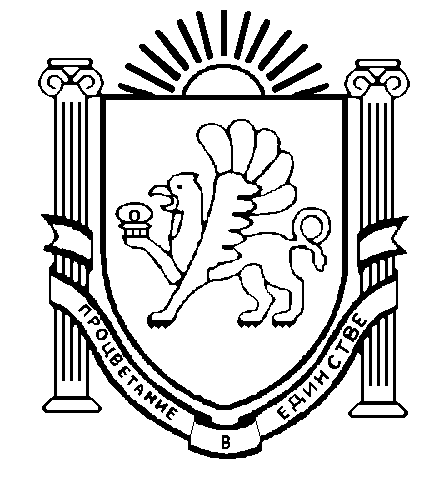 